VIII DIÁLOGO SOBRE ÉTICA DE LA INVESTIGACIÓN: Conversando desde las regionesCONFERENCIA DE CLAUSURA #1Fecha: Miércoles 28 de OctubreHoraConferencista/HVNombre Conferencia2:00 pm – 2:30 pmConferencia NacionalDr. LUIS JORGE HERNÁNDEZ FLÓREZMédico de la Universidad Javeriana, Msc Salud Pública y Doctor en Salud Pública de la Universidad Nacional de Colombia. Profesor Asociado de la Facultad de Medicina de la Universidad de los Andes y coordinador del Área de Salud Pública. Presidente Comité de ética Facultad de Medicina Universidad de los Andes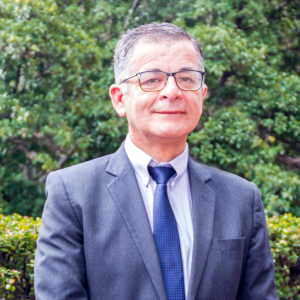 “Los Desafíos Bioéticos de la vigilancia en salud Pública de la Pandemia de Covid-19”